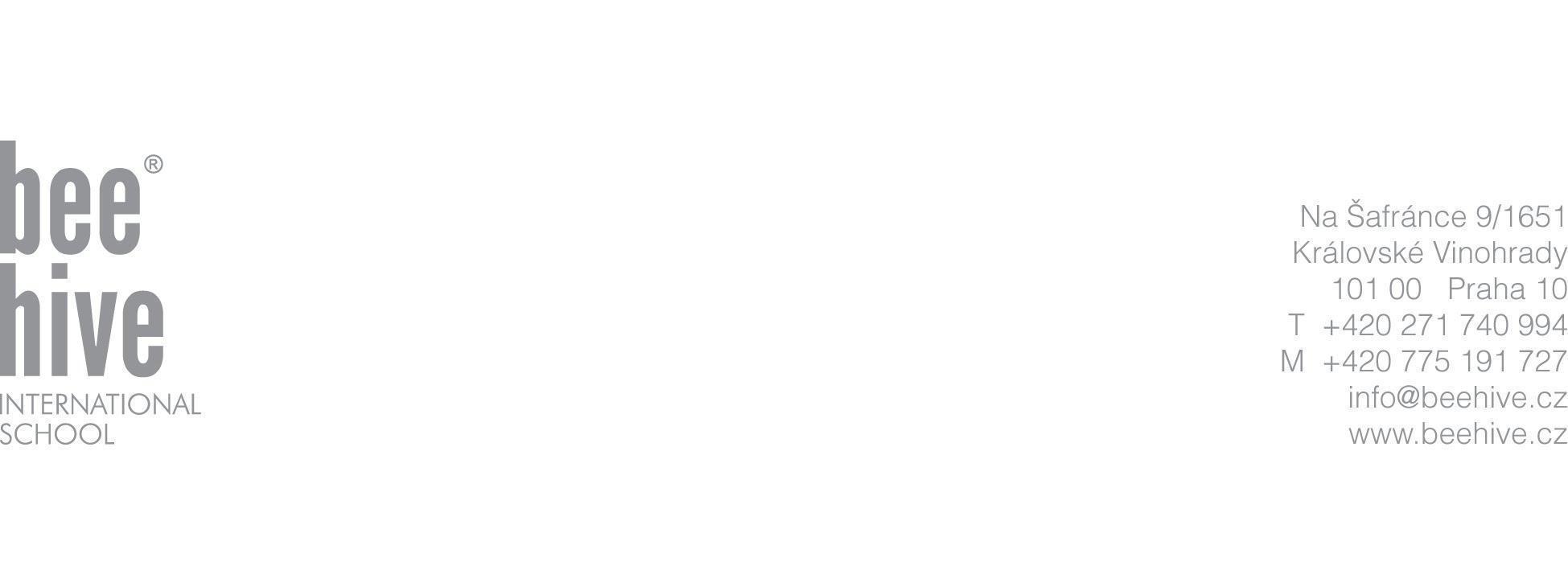 STRAVOVÁNÍ – MŠ BeehiveVážení rodiče,níže můžete naleznout bližší informace ke stravnému na školní rok 2022/2023. Nabízíme Vám obědy od společnosti Ekolandia.Firma Ekolandia se zabývá přípravou pokrmů pro předškolní a školní zařízení a splňuje požadavky dané normami Ministerstva školství pro složení pokrmů a zastoupení jednotlivých skupin potravin tzv. Spotřební koš.Jídelní lístek bude zveřejněn v informačním systému a je na výběr ze dvou druhů hlavního jídla včetně polévky. Oběd lze odhlašovat pouze do 9:45 hod předchozí den na následující den přes systém Edupage.V případě změny z menu č.1 na menu č.2 či obráceně je nutné objednat vždy čtyři dny předem na následující týden. V případě, že nedojde k výběru menu bude automaticky přiděleno menu č.1. Pokud nebude podaná Přihláška ke stravování, bude dítěti automaticky objednávána strava od dodavatele obědů, dle cen uvedených níže.SVAČINYDopolední svačiny a odpolední svačiny budou jednotné a lze je odhlásit do 9:45 na následující den přes systém Edupage.PLATBAStravné se platí pololetně. Termín úhrady pro I. pololetí je do 31.8.2022. Platební příkaz vám bude zaslán společně s variabilním symbolem (vložen v systému Edupage).V systému Edupage v přehledu plateb budete vidět měsíční částky, je však NUTNÉ uhradit celé pololetí (předpis platby má JEDNU splatnost).Ekolandia: Cena za oběd je 90,-Kč/den, svačina dopolední 30,-Kč/den, svačina odpolední 30,-Kč/denVlastní strava: manipulační poplatek 300,-Kč/ kalendářní měsícV případě donášky vlastní stravy Vás žádáme o úhradu manipulačního poplatku ve výši 300 Kč za kalendářní měsíc. Manipulační poplatek zahrnuje uskladnění a výdej jídla.Prosím berte na vědomí, že donáška vlastní stravy je z hygienických důvodů povolena pouze na základě lékařského potvrzení (dietní omezení apod.).  Celodenní stravné: dopolední svačina, oběd, odpolední svačina (docházka do 15:15; do 17:30)Půldenní stravné: dopolední svačina, oběd (docházka do 13:00) Po ukončení semestru budou obědy vyúčtovány.Cena stravného za 2.pol.2022/23 bude zasílána v průběhu ledna.-------------------------------------------------------------------------------------------------------------------------CATERING - Preschool Dear Parents, We are sending more information about catering for the 2022/2023 school year. We offer you lunches from Ekolandia company.Ekolandia is engaged in the preparation of meals for preschool and school facilities and meets the requirements set by the standards of the Ministry of Education for the composition of meals and representation of individual food groups called consumer basket.The menu will be published in the information system and there are two types of main dish to choose from, including soup. Lunch can only be not called until 9:45 a.m. the previous day through the Edupage system.If we do not receive an application with information about choosing our own food, the child will be automatically ordered food from the lunch supplier.SNACKSMorning snacks and afternoon snacks will be uniform and can be unsubscribed by 9:45 a.m. the next day via the Edupage system.PAYMENTMeals are paid half-yearly. The payment date for the first half of the year is 31 August 2022. The payment order will be sent to you together with the variable symbol (inserted in the Edupage system).In the Edupage system, you will see monthly amounts in the payment summary, but it is NECESSARY to pay for the entire half-year (the payment prescription has ONE maturity).Ecolandia: The price for lunch is 90,-/day Kč, snack in the morning 30,-/day Kč, afternoon snack 30,-/day KčOwn meal: handling fee 300,-CZK/ calendar monthFull day attendance: morning snack, lunch, afternoon snack (attandance to 3:15pm or  5:30pm)Half day attendance:morning snack, lunch (attandance to 1pm)In the case of bringing your own food, we ask you to pay a handling fee of CZK 300 per calendar month. The handling fee includes storage and dispensing of food. Please note that, due to hygenic reasons, bringing your own food is only permitted for medical reasons (diet restrictions, etc.).After the end of the semester you will be returned any overpayed money (for cancelled snacks and lunches). The price for the second semester will be sent in January.